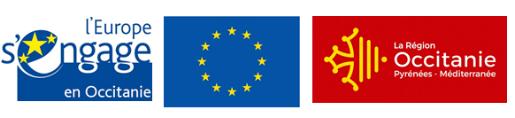 Je soussigné(e),__________________________________________________________________________________(nom, prénom  du représentant de la structure bénéficiaire de la décision d’aide)agissant en qualité de représentant légal  de _______________________________________________
______________________________________________________________________________________________(nom de la structure bénéficiaire de la décision d’aide)Atteste :- avoir  terminé le |__|__|__|__|__|__|__|__| (1) les travaux/investissements faisant l’objet de l’aide 
aux investissements dans les exploitations agricoles « vergers dans le dispositif FAM » Fait à _________________________________, le |__|__|__|__|__|__|__|__| Cachet et Signature(s)(du gérant en cas de forme sociétaire, du représentant de la structure, de tous les associés pour les GAEC en précisant leur nom et prénom)Plan de Compétitivité et d'Adaptation des Exploitations agricoles – PCAE Type d'opération n° 4.2.1 du Programme de Développement Rural Languedoc-Roussillon 2014-2020INVESTISSEMENTS DES EXPLOITATIONS LIES A LA TRANSFORMATION ET A LA COMMERCIALISATION DES PRODUITS A LA FERMEDéclaration de fin des travaux/de l'opérationVeuillez transmettre l’original au service instructeur.Cadre réservé à l’administrationN° de dossier OSIRIS : ____________________________________________________________________Nom du bénéficiaire : ______________________________________________________________________Libellé de l’opération : _____________________________________________________________________